Tisková zprávaVychází šestý díl severské detektivní série Milénium, 
David Lagercrantz jej přijede propagovat do PrahyZávěrečný díl série Milénium, kniha Dívka, která musí zemřít, vyšla na celém světě ve stejný den – 12. září 2019. Stejně jako předchozí díl série Milénium ji napsal švédský spisovatel a novinář David Lagercrantz (1962). Ten přijíždí tento týden propagovat knihu do Prahy. Bydlet bude ve stejném hotelu jako hlavní hrdinka Lisbeth Salanderová. Detektivní trilogie Milénium Stiega Larssona je českým čtenářům velmi dobře známa. Na knižním trhu odstartovala novodobou vlnu severských detektivek, na které se svezl například i Lars Kepler, Jo Nesbø nebo Jussi Adler-Olsen. Po Larssonově smrti v roce 2004 štafetu převzal David Lagercrantz. Jeho pokračování příběhu  o novináři Mikaelu Blomkvistovi a svéhlavé hackerce Lisbeth Salanderové sbíralo pozitivní recenze a prodej detektivní série stoupal i přes letos prodaných sto milionů výtisků. V posledním díle, na jehož vydání čtenáři na celém světě čekali déle než dva roky, zavítá hlavní hrdinka Lisbeth Salanderová na několik dní dokonce do Prahy, kde bydlí v hotelu Kingʼs Court. „Ve stejném hotelu pak bude při své návštěvě bydlet i David Lagercrantz, který přijíždí pozdravit své české fanoušky už v úterý 17. září,“ říká Alena Vrabcová, redaktorka nakladatelství Host, které v Česku sérii Milénium vydává. Na setkání s ním se čtenáři mohou těšit ve středu 18. září, kdy se od 17 hodin v Paláci knih Luxor na Václavském náměstí v Praze bude konat jeho autogramiáda. K dispozici bude rovněž audioverze knihy, kterou vydává pražské vydavatelství audioknih OneHotBook v interpretaci Martina Stránského. Děj závěrečného dílu série začíná v jednom stockholmském parku, kde se najde tělo žebráka s amputovanými prsty na rukou i na nohou. Vypadá to na nešťastnou smrt bezdomovce, avšak patoložka Fredrika Nymanová se nemůže zbavit pocitu, že s mrtvým je něco v nepořádku, a proto se spojí s Mikaelem Blomkvistem. Případ probudí Mikaelovu pozornost, protože žebráka několikrát zaslechli cosi breptat o švédském ministru obrany Johannesu Forsellovi. Byly to jen řeči paranoidního šílence, nebo měl bezdomovec opravdu něco společného s vládou? Mikael požádá o pomoc Lisbeth Salanderovou, ta však po pohřbu Holgera Palmgrena odjela ze Švédska a neozývá se. Nikdo netuší, že pobývá v Moskvě, aby se jednou provždy vypořádala se svou sestrou Kamilou. Knihou Dívka, která musí zemřít David Lagercrantz celou sérii uzavřel. „Určitě jich nenapíšu víc. Chci zkusit něco jiného, zase se postavit na vlastní nohy. Mnoho autorů píše pořád dokola tu samou knihu. Já to respektuji, ale chci vyzkoušet něco nového,“ prohlašuje Lagercrantz.V sérii Milénium v nakladatelství Host vyšlo:
Muži, kteří nenávidí ženy (Stieg Larsson, 2008), Dívka, která si hrála s ohněm (Stieg Larsson, 2009), Dívka, která kopla do vosího hnízda (Stieg Larsson, 2010), Dívka v pavoučí síti (David Lagercrantz, 2015), Muž, který hledal svůj stín (2017) a Dívka, která musí zemřít (2019). Přeložila Karolína Kloučková.V případě zájmu o recenzní výtisky pište, prosím, na Stepanek@hostbrno.cz. Kontakt pro novináře: Radek Štěpánek HOST – vydavatelství, s. r. o.tel.: 723 877 917stepanek@hostbrno.cz 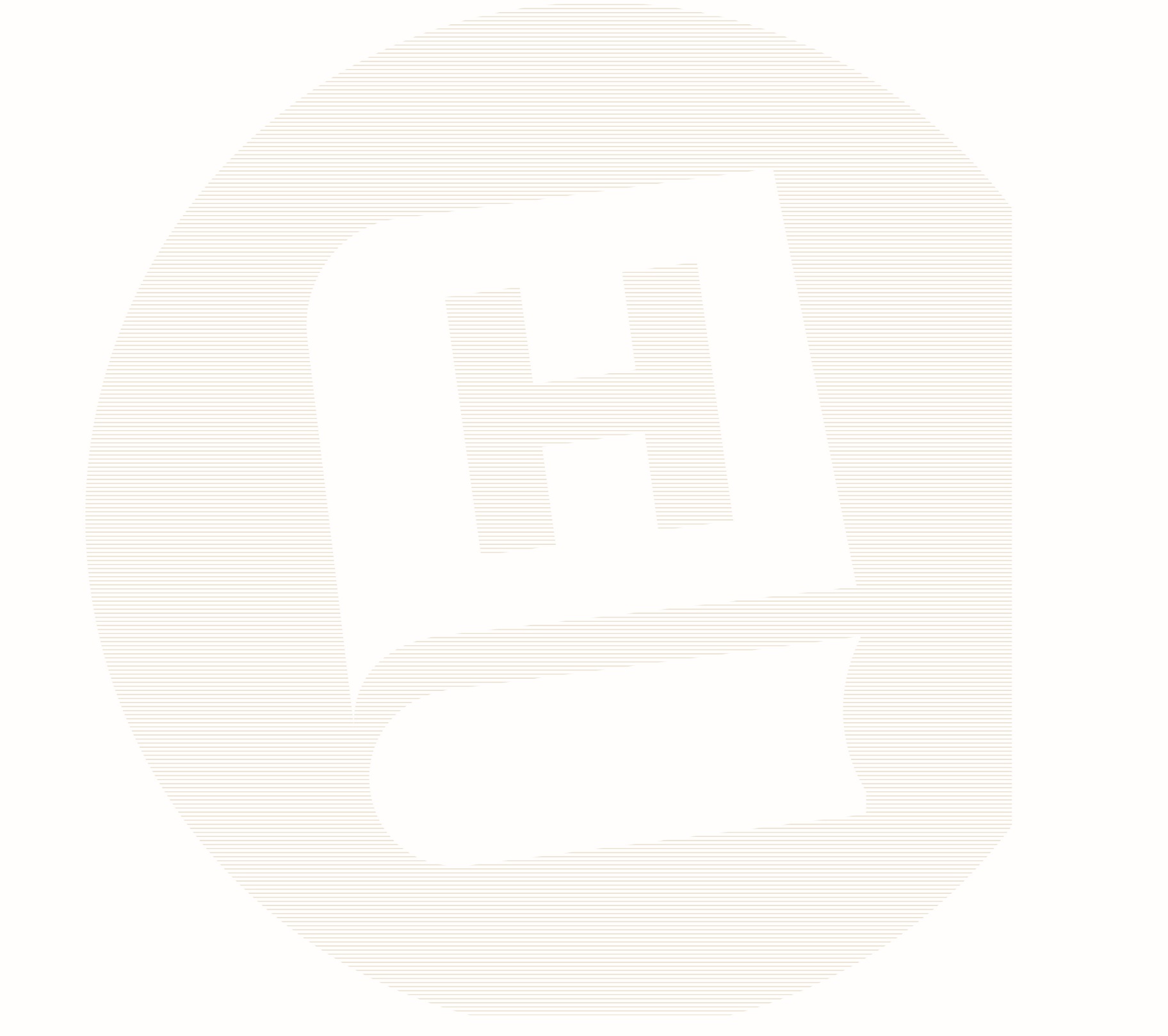 